 Тренинг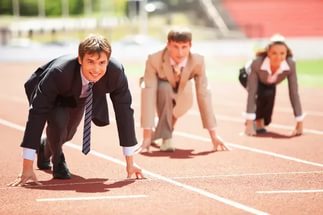 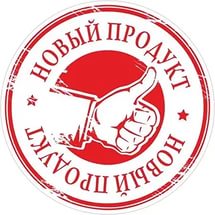 "Профессиональный HR. Точка старта"Вам стоит пройти это курс, если:в компании наблюдается постоянная текучесть кадров;в коллективе складываются сложные отношения между группами людей;в компании тратится много времени и средств на подбор и обучение персонала, а эффективности все равно мало;Для кого полезен данный тренинг:HR-менеджеры, руководители служб управления персоналом, сотрудники кадровых служб, профильные специалисты.1 день:Кто такой HR и каким он должен быть чтобы приносить пользу бизнесу? Поговорим о предназначении и роли HR, о методах и ресурсах для получения знаний (чему и как должны учиться сотрудники службы персонала?), о развитии компетенций. Затронем тему места HR в компании – как не стать вечной «жилеткой» для сотрудников и быть экспертом для директоров и собственников, как занять эффективную нишу между сотрудниками и работодателем: этический кодекс, конфиденциальность и открытость, эффективное внутреннее консультирование, возможные конфликтные зоны во взаимодействии службы персонала с другими подразделениями и отдельными сотрудниками, техники взаимодействия с руководителем.Создание HR- службы с «нуля»:- диагностика HR-системы (аудит)- цели и задачи HR-службы, оценка их исполнения.- проектирование системы управления персоналом (структура отдела, количественный и качественный состав службы, функции, организация горизонтальных и вертикальных связей, включение HR-службы в коммуникационные каналы, построение системы KPI)- построение стратегии и тактики управления персоналом -  разработка положений, создание инструментария и регламентация бизнес-процессов, их внедрение- планирование и составление HR- бюджета 2 день:Точка старта любого HR – подбор и адаптация персонала. Подбор персонала:- регламентация бизнес-процесса;- формирование профилей должностей и снятие заявки. Теория и практика- определение целевой аудитории и каналов поиска. Практикум по составлению объявлений о вакансии;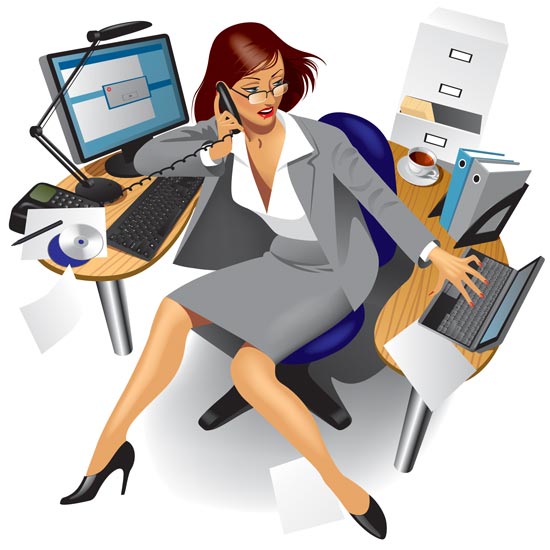 - принципы скрининга резюме, методы сортировки кандидатов. Практикум.- анализ резюме. Практикум. - эксперсс- оценка кандидата. Практикум- виды интервью, их различия и эффективность. Выбираем лучшее- оценка кандидата во время собеседования. Практикум.- подбор ТОПового и ключевого персонала. Где искать и как привлекать? Методы Executive Search & Headhunting. Практикум: «хантим» в режиме реального времени.- составление портрета кандидата и представление его заказчику. Как вести диалог? - JOB OFFER. «Продаем» компанию, «покупаем» специалиста.- креативный рекрутинг и HR-брендинг      Адаптация персонала:   - регламентация бизнес-процесса-составление и проведение WELCOME тренинга, создание бренд-бука нового сотрудника- методология составления планов обучения и планов работ для сотрудника на период адаптации – как сделать так, чтобы они работали?-привлечение к процессу адаптации руководителя и сотрудников – кого, в каком качестве и как?-оценка по результатам адаптации – как снизить субъективность данного процесса?   - завершение процесса адаптации – когда              наступает это время и что делать с сотрудником дальше?В  Караганде тренинг состоится 29-30 сентября 2017 г., с 10.00 до 17.00 по адресу: г. Караганда, ул. Мичурина 11, гостиница «Чайка»Стоимость участия -  49 900 тенге.В  стоимость входит раздаточный материал, кофе-брейк, обед, сертификат.Зарегистрироваться можно,  заполнив бланк заявки и позвонив по телефонам:8 (7212) 50-40-45, 41-86-48    E-mail: 504045@hr-profi.kz,  profi06@inbox.ru     Сайт: www.hr-profi.kzIT, TelecomКарагандинская ОДТ ф-л АО «Казахтелеком»Tele-2ТОО  «Алтел» ТОО   «Центр информационных систем «WTO»ТОО «ПромТехГруп»ТОО «Аскон-Казахстан»ТОО «X-net»ТОО «АстанаМегаТел»ТОО «Trans Avia Luxe»Азия-Белл (ТОО «АВ»)АО «НАТ Казахстан»ТОО «JazzSoft»ТОО «Eco2-Technology»ТОО «Адмир»ТОО "Artson Build Invest"ТОО "EPAM Kazakhstan"Реклама, СМИ, типографииГазета «Из рук в руки»Газета «Недвижимость», КарагандаРекламное агентство «Аврора», Карагандатипография «ТАиС»ТОО «САРАН» (типография)«Гласир»ТОО «RichArt»ТОО «Ақ бастау KZ»ТОО «ФАРОС Графикс»ТОО «Алтын сөз»ТОО «Агентство Столица»ИП "ХОРОШИЕ НОВОСТИ"ТОО "Типография "Форма плюс"ТОО "TERRA"FMCG и дистрибьюцияОмега ДистрибьюшнЭфес Караганда пивоваренный заводТОО «АЯН-ОПТ»ПК «Омега-2»ТС «Эверест»ТОО «Талпын»ТОО «Green House Distribution»ТОО «Мастер-FISH»ТОО «Береке»ТОО «ПАКТ»ТОО "Свит Трейд 2009"ТОО «Water Service»ТОО   «Арт-Визаж»ТОО «OasisSaudaK»ТОО «Азимут трейд»ИП Данилова Елена АлександровнаТОО "ПродКоммерс"ТОО "АЛМАС-2000"ТОО "ЦТК"ТОО «Alem beauty company»ТОО «Нәтиже»ТОО «Астык Логистик»ТОО «Бали 2009»ТОО «Baby Food KZ»ТОО «Компания ФудМастер-Трейд»ТОО «Коктем»ИП Селиванова Ульяна ВладимировнаТОО «РОКФОР»ТОО «Любас Казахстан»ТОО «ABC Trade – Караганда»ТОО «Караганда-Дельфин»ИП Аникина Лариса Васильевна – «Омега»ИП Бевзенко ЕленаТОО «Стелл»ТОО «Мастер-Трэйд К»ТОО «Azia Snack (Азия Снэк)»ТОО «Beauty Trade Kazahstan»ТОО «ЦТК»ТОО «Ник-Ойл»ТОО "Центрстрой-7"ИП Бондалетова З.В.ТОО "Скобарь и К"ТОО "ИльКар"Магазины, оптово-розничные сетиСупермаркет «Аян», КарагандыСупермаркет  «Magnum Cash&Carry»Сеть оптик «Соло-Оптика», КарагандыТорговый дом «Прага»маг. «ГаллеонТОО «ЗЕТ LTD»ТОО «S.P.E. Company» «Аквафор»Сеть бутиков «Автозапчасти на иномарки»ТОО «Эргономика»ТОО «Белый Ветер KZ»Электротехнический центр «220 VOLT»ТОО «ПЛЮСМИКРО»ТОО «Торговый дом «ВИЯКО»маг. «1000 вольт»ТОО «СпецТехСнаб»ТОО «ИНТЕРТРЕЙД»ТОО «Азия Креатив»ИП «Синтер Казахстан»ТОО «Торговая компания «АВТОСЕЛЬМАШ»ТОО «Канц.Veka»ТОО «Flip.KZ»ТОО «Модус»ТОО «Мираз»ТОО "MAGIC HOUSE"ТОО «Играйка»ТОО Аккумулятор ӘлеміИП "КАНЦЕЛЯРИЯ XXI VEKA" Калашникова Дарья НиколаевнаТОО "АвтоЛик 2011"ТОО «Норма» (магазин Зета)Сеть супермаркетов «Южный»ТОО «Компания СнабСервис»ТОО «Интерпластик»ТОО «Алтынтау К»ТОО фирма «Дильда»ИП Соловьянов В.П.ИП Докина И.Г. – Сеть детских супермаркетов «Планета Игрушек»ТОО «MARWIN» - Сеть магазинов МЕЛОМАНТОО «КарТрансЦентр»ИП Клапка П.И. (ТРАНСШИНА)ИП «Микар»ТОО «КазАвтоТрейд»ТОО «GARDO»ТОО «Ишим Моторс»ТОО «Gf com»ИП Замалиева Наталья ЛеонидовнаТОО «Апекс-Строй»ТОО «Мир Стекла»ТОО «КазПродАльянс»ТОО «Алина Компани 2008»ТОО "Торговый дом "Гринвич"ТОО "SMARTTEX.KZ"ТОО "Дезофарм"ТОО "SANTEHPLAST"ТОО "Tescoma Казахстан"ТОО "АЯН м."ТОО Golden Rill Trade в г.Караганде ТМ Вода ХрустальнаяТОО Торговый Дом "Титан"ТОО "Аяла Плюс"ТОО "Торговый Дом ЛЭМ"ТОО "Галантерея"ТОО "ТемирМет LTD"ТОО фирма "ЛЕК"ИП Ашимова Майра МукатаевнаИП Кобелева Оксана АнатольевнаРитейл, HoReCa, развлеченияИнтерфудСалоны красоты  «Элит»Фотостудия «Аура»ТОО «FOUR SEASONS» (ресторан)ТОО «А-Полония» (TARANKO)ТОО «OPTIMUS KZ»ТОО «Мир ТорТини»ТОО «Кушум 2006» (Бегопарк)ТОО "Cinema Park" (Синема парк)ТОО "Respect"ТОО "Beer House - Astana"ТОО "REM.KZ" ("РЕМ.КЗ")Транспортные компанииАО «Пассажирские перевозки»ТОО «KazTransLogistics»ТОО «Trans Avia Luxe»ТОО «Continnent Logistics»ТОО «TransLogistics»ТОО «КазЖолы Транс»ТОО «Автомобилист Авто-Центр»ТОО «СВС-Караганда»ТОО «TL NIKA Group Karaganda»ТОО «ЭлитТрансСервис» АО «Национальная Компания «Казахстан Темир Жолы»ТОО «KM Logistic»ТОО «Горнопромышленная транспортная компания»ТОО «ТК «Арилана-Бергоф»ТОО «Пром Транс Менеджмент»ТОО «Вираж Сервис Караганда»ТОО "KM Tranco"ТОО "Ригер"ТОО «Вираж Сервис Караганда»ТОО "Сапар"ТОО "Орталык-Транс"ТОО "Logistic Group KZ"ТОО "Евразия Машинери"ТОО «Фаэтон»Строительно-монтажные работыТОО «Лека»ТОО «Темиртауский Казмеханомонтаж №2»ТОО «СМУ 2009»ТОО «Кровельный мастер»ТОО «Power Energy»ТОО ТемиртауЭлектроМонтажТОО «Айкын Жол»ТОО "Техол-монтаж"ТОО «Энергия ДСБ»ТОО «Алпрофстрой»ТОО «СтройКам»ТОО «Зубр-21»ТОО «КазМетСтрой»ТОО «Power» ТОО  «Оливия»ТОО «ЦЕНТР PLAST L.T.D.»ПК «Аспап»ТОО "KZ Impex"ТОО "Метан и К"ТОО "AQUA MAG"ТОО «Газоочистка»ТОО «Алина»ИП «Кайрос»ТОО «СПбЭК»ТОО «Уралдомнаремонт KZ»ТОО «КарагандаЭлектроМонтаж»ТОО «Фирма «Валерия ММ»ТОО фирма «ИнСАР»ТОО «С.Д.С.»ТОО «BI-Holding»ТОО «Базис-Эль»ТОО «Арыстан «Building Company»ТОО «НВК Прогресс»ТОО «Алан-Темиртау Курылыс»ТОО ЭнергоПромСтройсервисТОО «РСУ по ремонту дорог»ТОО «ТСВА»ТОО «INAL GROUP»ТОО «Сары-Арка Жолдары»ТОО «Атлант-Темир»ТОО «Арман-Құрылыс»ТОО «ТехТорг»ТОО «Сары – Арка Тех»ПК «Агродор»ТОО «NOVA Строй»ТОО «Central Market»ТОО «RIPARO»ТОО "Central Market"ТОО КоксохимТеплоМонтажТОО "Стройтехнологии"ТОО "ЮТЭКС"ТОО "ANTEI"ТОО "МФ Универсал"ТОО "ЦЕНТРПРОМСТРОЙ"ТОО "ISS Engineering"ТОО "Достар С"ТОО "Atlant Building KZ"ТОО "Казавтодор-2050"ТОО "СтройЭлектроМонтажАвтоматика"ТОО "ЗемДорСтрой"ТОО "Оникс Газ KZ"ТОО "Акжол Караганда"Недропользователи, энергетикаДепартамент обучения персонала «АрселорМиттал»АО «Central Asia Cement»ТОО «Шубаркуль-комир»АО «Жезказганская распределительная электросетевая компания»ТОО «Караганда Энергоцентр»ТОО «Қарағанды Жарық»ТОО Караганда ЖылуСбытТОО «Энергостройкомпани XXI»АО «Темиртауский Электрометаллургический Комбинат»ТОО «Silicium Kazakhstan»ТОО «Караганданеруд»АО «АБС-Карагандагеология»ТОО «Архей-2006»ТОО «Корпорация Казахмыс»ТОО "Геоинфо"ТОО "Karund corporation"ТОО «Максам Казахстан»ТОО «Горно-рудные технологии»ТОО «Kazakhmys Drilling»ТОО «Geotech Drilling»ТОО «Оркен»ТОО «Центргеолсъемка»ТОО «Карагандавзрыв-стройсервис»ТОО «Бирлик»ТОО «Орталык Бургеосервис»ТОО «Магнит»ТОО «Eurasia Copper Operating»ТОО «Центргеоланалит»УД «Борлы» филиал ТОО   «Корпорация Казахмыс»ТОО "ТОМС Индастриал"ТОО "Разрез "Кузнецкий"ТОО "Сарыарка-ENERGY"ТОО "Жумыс-Стройсервис"ТОО "Азимут Геология"ТОО "Гидрогеолог"ТОО "Жезказган Энергосбыт"ТОО "Бизнес Инжиниринг"ТОО "Adelya Mining"ПроизводствоАО ИП «Эфес Караганда пивоваренный завод»ТОО АПК «Волынский»АО «Конфеты Караганды»Кондитерская компания «Орион»ТОО «Тулпар»КХ «Тонус»ТОО «Караганды-нан»ТОО «Акнар ПФ»ТОО «Дедов»ТОО "Ремонтно-электромеханический завод"ТОО «Евразиан фудс»ТОО «Нәтиже Сүт Фабрикасы»ТОО «Авто Б.А.Н.»ТОО «ЭГОФОМ»Мебельная фабрика «Восток»ТОО «Kazcenterelectroprovod»ТОО «КазСетка»ТОО «EURASIAN INDUSTRIAL CHEMICAL GROUP»ТОО «Евро Маркет Комплект»ТОО "ЧИП и ДЭУ"ИП Керн Владислав АлександровичПК "Гранит"ТОО "КЭЛСИС"ТОО "Prof Land"ТОО «Азия-Тех»ТОО «NORD Пром НС»ТОО «Рыбная компания «Радовня»ТОО «Апрель Кулагер»ТОО «EURO PACK»ТОО «POWER BETON»АО «Карцемент»ТОО «Карагандинский турбомеханический завод»ТОО «Тех.Эксперт»ТОО «Автофургон KZ»ТОО «Морделикатес Инвест»ТОО «Трек»ТОО «Изоплюс Центральная Азия»ТОО «Карагандинский Завод Энергетического Машиностроения»ТОО «Караганда-Бетон»ТОО фирма «ФОЛТИ»ИП Альжанов Азамат Магжанович  - ЖАЯ колбасный цехТОО «Argil»ТОО «REN-Milk»ТОО «Транснациональная компания "ТИАТР"»ТОО «Карплаз»АО «ДорстройматериалыТОО «VD Building Corporation»ТОО СП «КазБелАЗ»ТОО «Восход»ТОО «Қарағанды-Қүс»ТОО «Экоминералс»ТОО «Карат»ТОО «Альф плюс»ТОО «Карагандинский Мелькомбинат»ТОО «Премиум А»ТОО «КазТрансМеталл» «Завод ЖБИ-5»ТОО "Корпорация КазЭнергоМаш"ТОО "TAU-KEN SUPPLIES"ТОО "TREI-Караганда"ТОО "БК Вершина"ТОО "TEMIRTAU ASSOCIATES AND ANCILLARIES" (ТЕМИРТАУ АССОСИЭТС ЭНД ЭНСИЛЛАРЕС)ТОО "Концерн Цесна-Астык"ТОО СП "Минова Казахстан"ТОО "ALIAN-Paint"ТОО Торгово-производственная компания "Алма Мебель"ТОО Иностранное предприятие "Борусан Макина Казахстан"ТОО "ЭКАС"ТОО продовольственная компания «Богатырь»ТОО "Карагандинская хлебная компания"ТОО "WINNER LTD"ТОО "Green Technology" "Грин Технолоджи"ТОО "Астра-Агро LTD"ТОО "ПКФ Медео"КХ "Марат"КХ "Шанс"ТОО фирма "Мади LTD "ТОО "КИАМЗ Геомаш"ТОО "Absolute Garant"ТОО "Шаттық Қазақстан"ТОО "Векем-Plast"ПК "Вест"ТОО "Astyk Alem"СПК "Улытау-Флора"ТОО "Топарские теплицы"ТОО "Қараөлке"ТОО "Балык"Проектные организацииДГП "КарагандаНПЦзем"ТОО «Институт Карагандинский Промстройпроект»ТОО «ЭнергометросервисТОО «ҚұрылысэкспертпроектТОО "СпектрПроект"ТОО "Укспроект 2006"ТОО "ATLAS ARCHITECT GROUP"Оборудование, продажи B2BТОО «ТД Азия Метиз»ТОО «Семург»ТОО «Диво LTD»АО  «ҚазМұнайГаз Өнімдері»ТОО «KAZPROMAVTOMATIKA»ТОО «Центрэнергоме-ханизация»ТОО «КСК»ТОО «TUBES INTERNATIONAL KAZACHSTAN»ТОО «Агротех Гарант Сервис»ТОО «Туркуаз-Казахстан»ТОО "Nikotools"ТОО «AIR BEST»ТОО «ABL engineering Group»ТОО «Казизолятор плюс»ТОО «РММЗ»ТОО «AziaHitMedia»ТОО «Аттис-Телеком-трейд»ТОО  «Карагандалифт»ТОО «Армгрупп»ТОО «Картехпласт»ТОО «Совплим-Казахстан»ТОО «TechService»ТОО "LDS project"ТОО   «Мединтех»ТОО «Сталекс-Казахстан»ТОО «Industry Supply»ТОО «Слат»ТОО «MUSTANG F7»ТОО «Меткан XXI век»ТОО «Рогнеда Казахстан»ТОО «АСЭП»ТОО «БАГРАЙН»ТОО «Кен Груп»ТОО «СФТ Казахстан»ТОО «Инкар-1»ТОО «Drive industry»ТОО «Fet group»ТОО "ТРИТОН М"ТОО «Собек-Сервис»ТОО "БионМедСервис"ТОО "КарСибресурс"ИП "SFPSTORE"ТОО "Восход"ТОО "Корпорация Вияко"ТОО "Амирсана 2000"ТОО «ПК «КарПромСнаб»ТОО «STYNERGY»ТОО КазахстанСтальМонтажТОО «Вторпром»ТОО «Юкас-МК»ТОО «Аква Мастер»ТОО «Штрих-Маркет Казахстан»ТОО «MANOTHERM Kazakhstan»ТОО «Спецэлектра»ТОО «РеклаМаг»ТОО «Гранд Комфорт Астана»ТОО «НПФ Эргономика»ТОО «Современные тепловые идеи»ТОО «Энергия плюс Караганда»ТОО «Горные Машины Казахстана»ТОО «INKOR LTD»ТОО «АВАНГАРД plus»ТОО «СкайСтройМагнат»ТОО фирма «Углемеханизация»ТОО «Атлас Копко Центральная Азия»ТОО «Металл-Комплект Электра»ТОО «Вертекс – Инициатив»ТОО "KAZ T-REMA INTERNATIONAL"("КАЗ Т-РЕМА ИНТЕРНЭШНЛ")ТОО «CETCO KAZAKHSTAN» (СЭТКО КАЗАХСТАН)ТОО «Hasanat Group»ТОО «Гарантерм Сары-Арка»ТОО «Сандвик Майнинг энд Констракшн Казахастан ЛТД»ТОО «ADM Machinery & Service»ТОО «А-САН»ТОО «Гестия-НС»ТОО «Таврида Электрик Астана»ТОО «Интер Медис КоМ»ТОО «ЭнергоСтройТехКом»ТОО «ЕрЖас Промкомпани»ТОО «Камминз»ТОО «ФИРМА КНАВТ»ТОО «WL-Astana»ТОО «HAYAT» medical service»ТОО «KAZMONOLIT»ТОО «Паритет Подшипник»ТОО «НПО Дефектоскопия»ТОО «Кар Спец Сервис»ТОО «Темиртауская Торговая Компания»ТОО «Сириус Авто»ТОО «RTL-Group»ТОО «Энергосистемы ЭЛТО»ТОО «СП Оптим - Кран Казахстан»ИП «КОНДИТЕРСНАБ» ТОО «Горнопромышленная финансовая компания»ТОО «Каз-Индастри-Ойл»ТОО «SMART OPTIC»ТОО «компания VERTICAL»ТОО «ALSI group»ТОО «ЭЛЕКТРОТЕХНОЛОГИИ»ТОО «ДВН Консалтинг»ТОО «Мединтех-трейдинг»ТОО «Акмолинский автоцентр КАМАЗ»ТОО «Торговый дом Вологодского подшипникового завода»ТОО «KSM»ТОО «StroySmile»ТОО «КарТЭК 2011»ТОО «Акцепт Авангард»ТОО «Азия – транзит»ТОО «АвтоDrive»ТОО «Альянс Строй Сервис»ТОО «NEW CITY TECHNOLOGY»ТОО «Venteco»ТОО «SOLDI»ТОО «Практика-Т»ТОО Строительное управление "ТЭЦСТРОЙ"ТОО "InService KZ"ТОО "Kazcentrelectroprovod" ТОО "РВСА"ТОО "AirBest"ТОО "Имсталькон-Темиртау"ТОО "Металлургремонт"ТОО "КМК Trade Company"ТОО "Оmnicomm Aster"ТОО "Строй Декор 777"ТОО "Bau Tas"ТОО "Оптитрейд"ТОО "КАЗ Сан Вент Строй"ТОО СП "Минова Казахстан"ТОО "Автодоп"ТОО "КарФерр"Девелоперские компанииТОО «Inal Energy»ТОО "ARCADA" ("АРКАДА")ТОО "Sauda Arba" ("Сауда Арба")ТОО "Optimal Trade" ("Оптимал Трейд")ТОО "Alpina INVEST" ("Альпина ИНВЕСТ")ТОО фирма «777»ТОО «Building Rent»ТОО «SAUDA CENTER»ТОО «ОТАУ»ТОО «MART KZ" ("МАРТ КЗ")»ТОО «Health Food»ТОО «RENT CENTER GROUP»ТОО "Центральноазиатская Девелоперская Компания"ТОО "САННОП"ТОО "Wall Point Development" (Уолл Поинт Девелопмент)ТОО "БСК-ЦЕНТР"Страхование, охранные услуги, безопасностьСтраховая компания «Лондон-Алматы»АО «Өрт сөндіруші»ТОО "AST - Security"ТОО «Нукер-2030»ТОО «СОП «Кузет»ТОО «Охранное агентство» САЛЕРС»ТОО «ARPS GROUP»ТОО «Алтын Найза»АО «Страховая компания «АСКО»ТОО «САЛЕРС Сигнал Сервис»ТОО «Охранное агентство «САЛЕРС»ТОО "Arcada Security"ТОО "Каскыр"Государственные и образовательные учрежденияКГКП  «Шахтер»Филиал АО «Национальный центр повышения квалификации «Өрлеу» КГКП «Школа искусств № 2»Корпоративный Фонд «Президентский профессиональный клуб «Астана»РГП на ПХВ «Карагандинский Государственный Индустриальный Университет»КФ РГП на ПХВ «Информационно-аналитический центр геологии и минеральных ресурсов РК»Филиал РГП «Национальный центр по комплексной переработке минерального сырья РК» Филиал РГП на ПХВ «Казгидромет»РГКП «Казгеодезия»РГСП на ПХВ «Карагандаликвидшахт»КГУ «Областная специализированная школа-интернат для одаренных в спорте детей имени Алии Молдагуловой»КГКП "Дворец детей и юношества"Областная специализированная спортивная школа «Жалын»РГП на ПХВ «Карагандинский государственный технический университет»КГП "Областной кожно-венерологический диспансер"КГКП "Карагандинский колледж искусств Таттимбета"РГУ "Департамент статистики Карагандинской области Комитета по статистике Министерства национальной экономики Республики Казахстан"ТОО "ҚарағандыЖылуСбыт"АО «Национальная компания «Социально-предпринимательская корпорация «Сарыарка»КЭУ КазпотребсоюзаРГУ "Департамент экологии по Карагандинской области Комитета экологического регулирования, контроля и государственной инспекции в нефтегазовом комплексе Министерства энергетики РК"СП ЧУ "Центрально-Казахстанской академии"КГКП "Шахтинский технологический колледж"АО "Казахстанский институт развития индустрии"АО "Фонд развития предпринимательства "Даму"Банки, финансы, аудитНародный БанкТОО АК «Бизнес Партнер»ТОО  «BS CONSULTING»ТОО "Аутсорс Центр "ПрофТайм"ТОО Аудиторское агентство ПрофессионалТОО «ПроБаланс»ТОО ПБК «Алтын Табыс»ТОО «Hive finance & law»ТОО «Юридический союз»ТОО «НК Консалтинг»ТОО «Bona Fide Construction»ТОО "Аудиторская группа "Партнер"ОЮЛ "Финансово-промышленная Ассоциация"Yurkin's Group"В2С, УслугиТОО «Мир Чистоты 2014»Туристическая фирма «Гелиос»ТОО «УГХ ГазоiL»ОО "Центр социальных услуг"ТОО "НК Компани"ИП Корж Е.А. (компания Web-master)ТОО "Расчетный сервисный центр"ТОО "Гостиница "Космонавт"АО "Аэропорт "Сары-Арка"ТОО «АльпПромСтрой»ОО «Центр реабилитации инвалидов "Лайықты өмір»ТОО «КПА Инжиниринг»ТОО «Компания Hoster. KZ»ТОО «ДинамоАвтоЦентр»ТОО «Гормонтажпроект»ТОО «Сервисный центр «Казтурборемонт»ТОО «Единый Расчетный Центр коммунальных услуг»КГП «Благоустройство»ТОО «Технология Сервис»ТОО «Спецпромобразование»ТОО «Казтехнология»ТОО «Center AT»ТОО «Центр Профессионального обучения VIP»ТОО «Нур Мунай М»КОФ ТОО «Республиканский институт последипломного  обучения врачей»ТОО «КФК Goldencapital»ТОО «АРИАДНА»ИП «Туризм KZ»ТОО «TURSERVICE»ТОО «Компания Сәттілік LTD»ТОО «Казтехнология»ТОО «Модус-KZ (КЗ)»ОО «Кредо»ТОО «Караганда-Котломаш»ТОО «Институт Карагандинский Промстройпроект»ТОО «Абайские теплосети»ТОО "Санжар Тур"ТОО "Санаторий "Березняки"ТОО "Управление газового хозяйства "Газоil"ТОО "Акцент-С"ТОО "Хантер АГЗС"ТОО "Темир Авто"ТОО "Қарағанды СУ"ТОО «Городское коммунальное хозяйство города Караганды»ТОО «Ганали»ТОО "ПЛЮС/АУДИТ"ТОО "Zhanar Travel"ТОО "Вираж"ТОО "Финансовая служба безопасности"Фармацевтика и медицинаЦентр Микрохирургии Глаза, КарагандаТОО «Черный кот»ТОО «Аманат»ТОО «Резлов ЛТД»КГКП   «Областной  центр  травматологии и ортопедии  имени  профессора Х.Ж. Макажанова»КГП Наркологический диспансер г. ТемиртауКГП  «Областной онкологический диспансер»ГУ «Областной противотуберкулезный диспансер»КГКП Поликлиника №1КГП "Поликлиника № 3 города Караганды"КГП "Поликлиника № 4 города Караганды"КГП Поликлиника № 4 г. ТемиртауКГП  «Областная клиническая больница»КГКП «Областная детская клиническая больница»ТОО «НПФ» ДиаВетМед»ТОО   «КарМедСервис»ТОО МФ «Гиппократ»ТОО «Лек»РГП на праве хозяйственного ведения "Карагандинский Государственный Медицинский Университет" МЗ РККГП "Областная челюстно-лицевая больница"ТОО "Стоматолог Люкс"ТОО «Мегадент»КГП «Центральная больница города Темиртау»ТОО КДЛ «ОЛИМП»ИП Юрышева Л.Р., аптека «Гармала»ПК фирма «Дантист»КГП «Поликлиника №2 г. Караганды»КГП «Центральная больница города Темиртау»ТОО «Стоматологической Объединение»ТОО «Формат.kz»ТОО "Surprise Dental"ТОО "Долголет"ТОО "Карагандинский фармацевтический комплекс"КГП Поликлиника №2 г.ТемиртауКОФ РГП "Республиканский центр электронного здравоохранения"КГП "Областной психоневрологический диспансер"ТОО "Городской центр первичной медико-санитарной помощи"ТОО "Медицинский центр Евразия"ПК "Pharm News"Ведёт мероприятие:Галеева Дарья – тренер- практик. Опыт работы более 6 лет в области управления персоналом в ведущих казахстанских и международных компаниях. Активный участник и спикер HR-клуба г.Астаны. Проводит индивидуальные коуч-сессии в области HR.
Сертифицированный специалист по системе оценки персонала DISC (четырехсекторная поведенческая модель для исследования поведения людей в окружающей их среде или в определённой ситуации)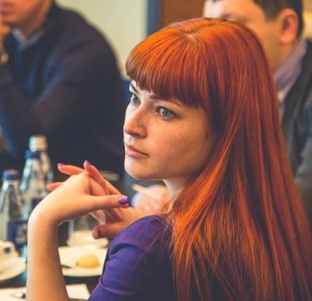 В 2015 году прошла обучение в  HRM Europe и защитила международную степень SpHR (Senior Professional in Human Resources). Имеет публикации в журнале «Управление персоналом».